ҠАРАР                                          	                    ПОСТАНОВЛЕНИЕ     «09»январь 2020 й.                     № 3                        «09» января 2020 г. О Внесении изменений в Постановление № 56 от 01.12.2018г.  Об утверждении муниципальной программы « Благоустройство современной среды сельского поселения   Удельно –Дуванейский сельсовет муниципального района Благовещенский район                                       Республики Башкортостан на 2018-2024 годы»       В целях содействия решению вопросов местного значения, вовлечения населения в процессы местного самоуправления, создания благоприятных условий проживания, повышения качества реформирования жилищно-коммунального хозяйства, проведения ремонта общественных территорий сельского поселения  Удельно – Дуванейский сельсовет муниципального района Благовещенский район Республики Башкортостан, руководствуясь Федеральным законом от 06.10.2003 года № 131-ФЗ « Об общих принципах организации местного самоуправления в Российской Федерации», В соответствии с Указом Президента Российской Федерации от 07.05.2018    № 204 «О национальных целях и стратегических задачах развития Российской Федерации на период до 2024 года» Администрация сельского поселения  Удельно – Дуванейский сельсовет муниципального района Благовещенский район Республики БашкортостанПОСТАНОВЛЯЕТ:Утвердить муниципальную программу « Благоустройство   современной среды сельского поселения Удельно-Дуванейский сельсовет муниципального района Благовещенский район Республики Башкортостан на 2018-2024 годы» в новой редакции. Заменить  название муниципальной программы « Благоустройство современной среды сельского поселения Удельно – Дуванейский сельсовет муниципального района Благовещенский район Республики Башкортостан на 2018-2024 годы» на « О формировании современной среды сельского поселения Удельно – Дуванейский сельсовет муниципального района Благовещенский район Республики Башкортостан на 2018-2024 годы».Настоящее постановление разместить на официальном сайте Администрации сельского поселения Удельно-Дуванейский сельсовет Муниципального района Благовещенский район Республики Башкортостан в сети «Интернет». Контроль  за исполнением настоящего постановления оставляю за собой.Глава сельского поселения                                                             Н.С. ЖилинаБАШКОРТОСТАН РЕСПУБЛИКАhЫБЛАГОВЕЩЕН РАЙОНЫ МУНИЦИПАЛЬ РАЙОНЫНЫҢ   УДЕЛЬНО-ДЫУАНАЙ  АУЫЛ СОВЕТЫ  АУЫЛЫ БИЛӘМӘhЕ ХАКИМИӘТЕ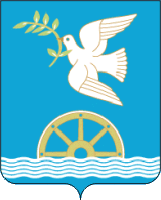 АДМИНИСТРАЦИЯ СЕЛЬСКОГО ПОСЕЛЕНИЯ УДЕЛЬНО-ДУВАНЕЙСКИЙ СЕЛЬСОВЕТМУНИЦИПАЛЬНОГО РАЙОНА БЛАГОВЕЩЕНСКИЙ РАЙОНРЕСПУБЛИКИ   БАШКОРТОСТАН